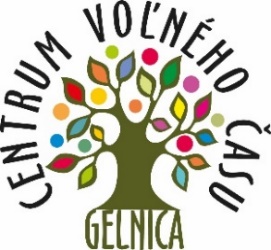                                                                     Centrum voľného času, Slovenská 46, 056 01 GelnicaVÝSLEDKOVÁ  LISTINA                                                                   DEJEPISNÁ OLYMPIÁDA – OKRESNÉ KOLOKategória CKategória DKategória EKategória F   V Gelnici, 07. 02. 2024					                    Mgr. Kamil Petrík, CVČ GelnicaMiestoMeno a priezviskoŠkolaPočet bodov1.Samuel DUDEKZŠ Mníšek nad Hnilcom80,52.Šimon NALEVANKOZŠ Jaklovce753.Sára MIKLUŠOVÁZŠ Jaklovce67,54.Bibiana THEISZOVÁZŠ Mníšek nad Hnilcom625.Marek HRADISKÝZŠsMŠ Margecany60,56.Simona SCHNEIDEROVÁZŠsMŠ Helcmanovce607.Matej MACKOVJAKZŠ Gelnica558.Patrícia BURČÁKOVÁGymnázium GL52,59.Simona GREGOVÁGymnázium GL37,510.Tomáš GAĽOZŠsMŠ Helcmanovce371.Laura ŠMIDOVÁZŠsMŠ Margecany60,52.Nela RENDOŠOVÁZŠ Gelnica563.Augustín PODOLÁKZŠsMŠ Margecany484.Júlia KROPKOVÁZŠ Gelnica41,55.Matúš PINČÁKZŠsMŠ Helcmanovce416.Filip KAKALEJGymnázium GL407.Alexej REGECZŠsMŠ Helcmanovce391.Sofia VARGOVÁGymnázium GL772.Matúš POHLYGymnázium GL602.Michal ZIMMERMANNZŠ Kluknava604.Timotej MARČEKZŠ Gelnica425.Veronika JANKOVÁZŠ Gelnica381.Nina ULIČNÁZŠ Kluknava60,52.Matúš KOSTURJAKGymnázium GL55,53.Pavel SAKÁČZŠsMŠ Helcmanovce55,54.Saskia SLATKOVSKÁZŠsMŠ Helcmanovce555.Marko OLEJNÍKZŠ Gelnica506.Aneta VAŠČÁKOVÁZŠ Kluknava48,57.Tobiáš LABANIČZŠsMŠ Margecany44,58.Soňa ORUŽINSKÁZŠ Gelnica419.Tatiana LIHANIOVÁZŠsMŠ Margecany3610.Zoe Zara KORFANTOVÁGymnázium GL36